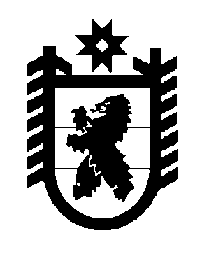 Российская Федерация Республика Карелия    ПРАВИТЕЛЬСТВО РЕСПУБЛИКИ КАРЕЛИЯПОСТАНОВЛЕНИЕот  29 мая 2019 года № 212-Пг. Петрозаводск Об утверждении методики распределения иных                                  межбюджетных трансфертов из бюджета Республики Карелия                     бюджетам муниципальных образований на мероприятия                                          по повышению качества и доступности общего образования		В соответствии со статьей 3 Закона Республики Карелия от 31 декабря 2009 года № 1354-ЗРК «О бюджетном процессе в Республике Карелия Правительство Республики Карелия п о с т а н о в л я е т:Утвердить прилагаемую методику распределения иных межбюджетных трансфертов из бюджета Республики Карелия бюджетам муниципальных образований на мероприятия по повышению качества и доступности общего образования.            Глава Республики Карелия 					                  А.О. ПарфенчиковМетодикараспределения иных межбюджетных трансфертов из бюджета Республики Карелия бюджетам муниципальных образований на мероприятия по повышению качества и доступности общего образования1. Иные межбюджетные трансферты из бюджета Республики Карелия бюджетам муниципальных образований на мероприятия по повышению качества и доступности общего образования (далее – межбюджетные трансферты) распределяются бюджету муниципального образования с наибольшим удельным весом роста численности обучающихся муниципальных образовательных организаций, реализующих программы общего образования, в общем росте численности обучающихся муниципальных образовательных организаций, реализующих программы общего образования в Республике Карелия, при условии увеличения численности обучающихся в расчете на одного педагогического работника в указанных муниципальных организациях на начало текущего учебного года по отношению к началу предыдущего учебного года.2. Распределение иных межбюджетных трансфертов из бюджета Республики Карелия бюджету муниципального образования осуществляется Правительством Республики Карелия в сумме бюджетных ассигнований, предусмотренных на соответствующие цели в законе Республики Карелия о бюджете Республики Карелия на текущий финансовый год и плановый период.3. Иные межбюджетные трансферты расходуются муниципальным образованием на осуществление единовременных выплат педагогическим работникам муниципальных общеобразовательных организаций в связи с интенсивностью работы с учетом положений трудового законодательства.4. Иные межбюджетные трансферты могут быть направлены на компенсацию расходов муниципального образования, произведенных в текущем финансовом году, на осуществление единовременных выплат педагогическим работникам муниципальных общеобразовательных организаций в связи с интенсивностью работы с учетом положений трудового законодательства.________________Утверждена постановлением Правительства Республики Карелия от 29 мая 2019 года № 212-П